Gerätecheckliste:Temperaturmessgerät: 	 vorhanden	 einsatzbereitpH-Messgerät: 	 vorhanden	 einsatzbereitLF-Messgerät: 	 vorhanden	 einsatzbereitO2-Messgerät: 	 vorhanden	 einsatzbereitPhotometer Chlormessung: 	 vorhanden	 einsatzbereitPhotometer Trübung (FNU/NTU): 	 vorhanden	 einsatzbereitSterilisation: 	 thermisch	 chemischDesinfektionsmittel: 	     	Konservierungsmittel:	 Natriumthiosulfat	 anderes:      	 ohneKühlbox: 	 vorhanden	 Nutzung ausschließlich für Trinkwasser Probengefäße: 	 jeweils neu	 Mehrfachverwendung	 SterilitätWerkzeug: 	 vorhanden	 geeignet	 PerlatorschlüsselReinigungsmittel: 	 vorhanden	 geeignetEtiketten: 	 vorhanden	 auf Gefäßen vorgedruckt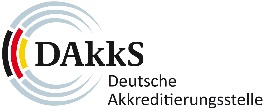 Nachweisblatt zur Begutachtung vor OrtNachweisblatt zur Begutachtung vor OrtNachweisblatt zur Begutachtung vor OrtNachweisblatt zur Begutachtung vor OrtNachweisblatt zur Begutachtung vor OrtAktenzeichen:Ggf. Standort:VerfahrensnummerPhase Ggf. Standort:Lfd.Blatt-Nr.:vonBlätternProbenahmeverfahren:Probenahmeverfahren:Probenahme von Roh- und TrinkwasserProbenahme von Roh- und TrinkwasserProbenahme von Roh- und TrinkwasserProbenahme von Roh- und TrinkwasserProbenahme von Roh- und TrinkwasserProbenahme von Roh- und TrinkwasserProbenahme von Roh- und TrinkwasserProbenahme von Roh- und TrinkwasserProbenahme von Roh- und TrinkwasserOrt und Art der Beprobungsstelle:Ort und Art der Beprobungsstelle:Abw.Probenehmer:InternExternVorwiegende TätigkeitVorwiegende TätigkeitPrüfung aufPrüfung aufPrüfung aufPrüfung aufPrüfung aufNetz Hausinst. MiBi kalt MiBi kalt MiBi warm MiBi warm Chemie Netz Hausinst. MiBi kalt MiBi kalt MiBi warm MiBi warm Chemie Netz Hausinst. MiBi kalt MiBi kalt MiBi warm MiBi warm Chemie Norm / Richtlinie:Norm / Richtlinie:DIN EN ISO 5667-1 (A4), DIN ISO 5667-5 (A14), DIN EN ISO 5667-3 (A21), DIN EN ISO 19458 (K19), 
TrinkwV, UBA-EmpfehlungenDIN EN ISO 5667-1 (A4), DIN ISO 5667-5 (A14), DIN EN ISO 5667-3 (A21), DIN EN ISO 19458 (K19), 
TrinkwV, UBA-EmpfehlungenDIN EN ISO 5667-1 (A4), DIN ISO 5667-5 (A14), DIN EN ISO 5667-3 (A21), DIN EN ISO 19458 (K19), 
TrinkwV, UBA-EmpfehlungenDIN EN ISO 5667-1 (A4), DIN ISO 5667-5 (A14), DIN EN ISO 5667-3 (A21), DIN EN ISO 19458 (K19), 
TrinkwV, UBA-EmpfehlungenDIN EN ISO 5667-1 (A4), DIN ISO 5667-5 (A14), DIN EN ISO 5667-3 (A21), DIN EN ISO 19458 (K19), 
TrinkwV, UBA-EmpfehlungenDIN EN ISO 5667-1 (A4), DIN ISO 5667-5 (A14), DIN EN ISO 5667-3 (A21), DIN EN ISO 19458 (K19), 
TrinkwV, UBA-EmpfehlungenDIN EN ISO 5667-1 (A4), DIN ISO 5667-5 (A14), DIN EN ISO 5667-3 (A21), DIN EN ISO 19458 (K19), 
TrinkwV, UBA-EmpfehlungenDIN EN ISO 5667-1 (A4), DIN ISO 5667-5 (A14), DIN EN ISO 5667-3 (A21), DIN EN ISO 19458 (K19), 
TrinkwV, UBA-EmpfehlungenStandardarbeitsanweisung:(Nr. oder Titel, Version)Standardarbeitsanweisung:(Nr. oder Titel, Version)Vers.      Vers.      Standardarbeitsanweisung:(Nr. oder Titel, Version)Standardarbeitsanweisung:(Nr. oder Titel, Version)Vor Ort verfügbar	 Ja	 NeinVor Ort verfügbar	 Ja	 NeinVor Ort verfügbar	 Ja	 NeinVor Ort verfügbar	 Ja	 NeinVor Ort verfügbar	 Ja	 NeinVor Ort verfügbar	 Ja	 NeinVor Ort verfügbar	 Ja	 NeinVor Ort verfügbar	 Ja	 NeinProbenahmeplan:Probenahmeplan: vorhanden	 geeignet	 nicht vorhanden vorhanden	 geeignet	 nicht vorhanden vorhanden	 geeignet	 nicht vorhanden vorhanden	 geeignet	 nicht vorhanden vorhanden	 geeignet	 nicht vorhanden vorhanden	 geeignet	 nicht vorhanden vorhanden	 geeignet	 nicht vorhanden vorhanden	 geeignet	 nicht vorhandenKennzeichnung der PB-Stelle:Kennzeichnung der PB-Stelle: vorhanden	 nicht vorhanden vorhanden	 nicht vorhanden vorhanden	 nicht vorhanden vorhanden	 nicht vorhanden vorhanden	 nicht vorhanden vorhanden	 nicht vorhanden vorhanden	 nicht vorhanden vorhanden	 nicht vorhandenParameter:Parameter: Mibi	 Legionellen	 Chemie  radioaktive Stoffe Mibi	 Legionellen	 Chemie  radioaktive Stoffe Mibi	 Legionellen	 Chemie  radioaktive Stoffe Mibi	 Legionellen	 Chemie  radioaktive Stoffe Mibi	 Legionellen	 Chemie  radioaktive Stoffe Mibi	 Legionellen	 Chemie  radioaktive Stoffe Mibi	 Legionellen	 Chemie  radioaktive Stoffe Mibi	 Legionellen	 Chemie  radioaktive StoffeMethodik:Methodik: Schöpfprobe	 Pumpprobe	 Zapfhahnprobe Schöpfprobe	 Pumpprobe	 Zapfhahnprobe Schöpfprobe	 Pumpprobe	 Zapfhahnprobe Schöpfprobe	 Pumpprobe	 Zapfhahnprobe Schöpfprobe	 Pumpprobe	 Zapfhahnprobe Schöpfprobe	 Pumpprobe	 Zapfhahnprobe Schöpfprobe	 Pumpprobe	 Zapfhahnprobe Schöpfprobe	 Pumpprobe	 ZapfhahnprobeVor-Ort-Messung von:Vor-Ort-Messung von: pH	 Lf	 TemperaturChlor	 Trübung	 SauerstoffBestimmung von Geruch/Geschmack qualitativ beschreibend Ja	 Nein pH	 Lf	 TemperaturChlor	 Trübung	 SauerstoffBestimmung von Geruch/Geschmack qualitativ beschreibend Ja	 Nein pH	 Lf	 TemperaturChlor	 Trübung	 SauerstoffBestimmung von Geruch/Geschmack qualitativ beschreibend Ja	 Nein pH	 Lf	 TemperaturChlor	 Trübung	 SauerstoffBestimmung von Geruch/Geschmack qualitativ beschreibend Ja	 Nein pH	 Lf	 TemperaturChlor	 Trübung	 SauerstoffBestimmung von Geruch/Geschmack qualitativ beschreibend Ja	 Nein pH	 Lf	 TemperaturChlor	 Trübung	 SauerstoffBestimmung von Geruch/Geschmack qualitativ beschreibend Ja	 Nein pH	 Lf	 TemperaturChlor	 Trübung	 SauerstoffBestimmung von Geruch/Geschmack qualitativ beschreibend Ja	 Nein pH	 Lf	 TemperaturChlor	 Trübung	 SauerstoffBestimmung von Geruch/Geschmack qualitativ beschreibend Ja	 NeinProbenahmezweck / - art:Probenahmezweck / - art:ISO 19458ISO 19458ISO 19458ISO 19458Gestaffelte StagnationGestaffelte StagnationGestaffelte StagnationGestaffelte StagnationProbenahmezweck / - art:Probenahmezweck / - art:Zweck a 	Zweck a 	Zweck a 	Zweck a 	S 0/1/2	S 0/1/2	S 0/1/2	S 0/1/2	Probenahmezweck / - art:Probenahmezweck / - art:Zweck b	Zweck b	Zweck b	Zweck b	Probenahmezweck / - art:Probenahmezweck / - art:Zweck c	Zweck c	Zweck c	Zweck c	Z 		Z 		Z 		Z 		Konservierung / AnsatzfristenKonservierung / AnsatzfristenNach DIN EN ISO 5667-3: 	 Ja	 NeinNach ISO 19458: 	 Ja	 NeinNach DIN EN ISO 5667-3: 	 Ja	 NeinNach ISO 19458: 	 Ja	 NeinNach DIN EN ISO 5667-3: 	 Ja	 NeinNach ISO 19458: 	 Ja	 NeinNach DIN EN ISO 5667-3: 	 Ja	 NeinNach ISO 19458: 	 Ja	 NeinNach DIN EN ISO 5667-3: 	 Ja	 NeinNach ISO 19458: 	 Ja	 NeinNach DIN EN ISO 5667-3: 	 Ja	 NeinNach ISO 19458: 	 Ja	 NeinNach DIN EN ISO 5667-3: 	 Ja	 NeinNach ISO 19458: 	 Ja	 NeinNach DIN EN ISO 5667-3: 	 Ja	 NeinNach ISO 19458: 	 Ja	 NeinProbenhandhabung:Probenhandhabung:Kühlung gewährleistet 	 Ja	 NeinKennzeichnung eindeutig	 Ja	 NeinTransportsicherung 	 Ja	 NeinKühlung gewährleistet 	 Ja	 NeinKennzeichnung eindeutig	 Ja	 NeinTransportsicherung 	 Ja	 NeinKühlung gewährleistet 	 Ja	 NeinKennzeichnung eindeutig	 Ja	 NeinTransportsicherung 	 Ja	 NeinKühlung gewährleistet 	 Ja	 NeinKennzeichnung eindeutig	 Ja	 NeinTransportsicherung 	 Ja	 NeinKühlung gewährleistet 	 Ja	 NeinKennzeichnung eindeutig	 Ja	 NeinTransportsicherung 	 Ja	 NeinKühlung gewährleistet 	 Ja	 NeinKennzeichnung eindeutig	 Ja	 NeinTransportsicherung 	 Ja	 NeinKühlung gewährleistet 	 Ja	 NeinKennzeichnung eindeutig	 Ja	 NeinTransportsicherung 	 Ja	 NeinKühlung gewährleistet 	 Ja	 NeinKennzeichnung eindeutig	 Ja	 NeinTransportsicherung 	 Ja	 NeinProbenahmeprotokoll:Probenahmeprotokoll: Regelkonform	 leserlich Probenehmer ersichtlich	 Ja	 Nein  Regelkonform	 leserlich Probenehmer ersichtlich	 Ja	 Nein  Regelkonform	 leserlich Probenehmer ersichtlich	 Ja	 Nein  Regelkonform	 leserlich Probenehmer ersichtlich	 Ja	 Nein  Regelkonform	 leserlich Probenehmer ersichtlich	 Ja	 Nein  Regelkonform	 leserlich Probenehmer ersichtlich	 Ja	 Nein  Regelkonform	 leserlich Probenehmer ersichtlich	 Ja	 Nein  Regelkonform	 leserlich Probenehmer ersichtlich	 Ja	 Nein Datum:Begutachter:Bemerkungen: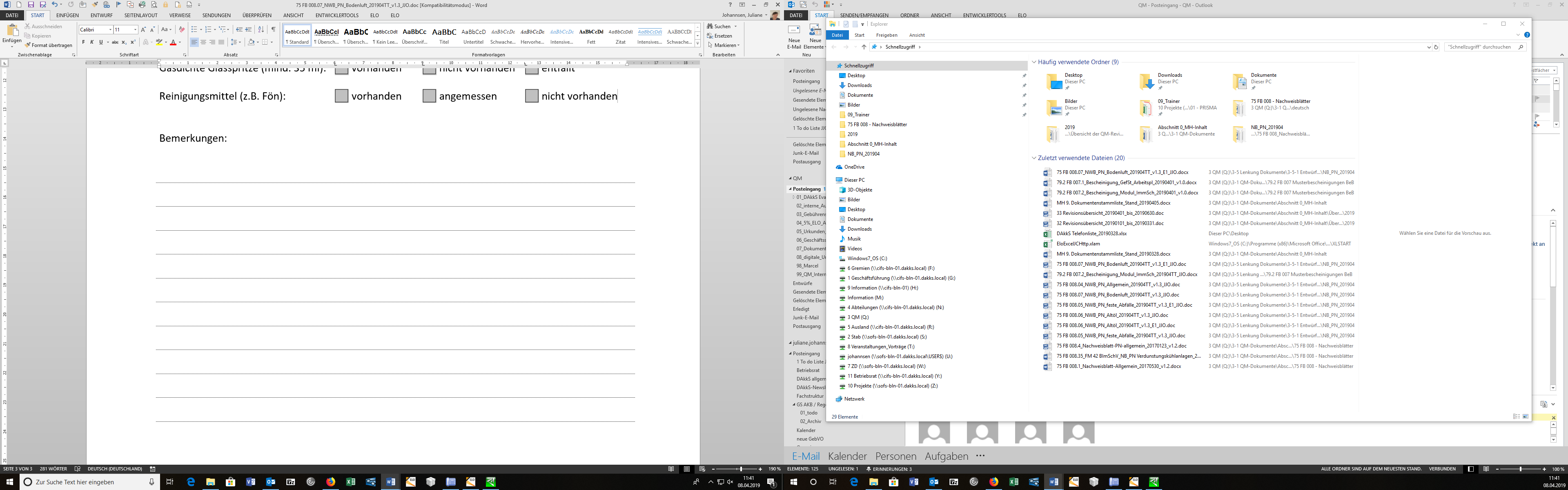 